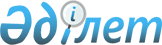 2023-2025 жылдарға арналған Құмтоғай ауылдық округ бюджетін бекіту туралыАқтөбе облысы Ырғыз аудандық мәслихатының 2022 жылғы 30 желтоқсандағы № 200 шешімі.
      ШЕШТІ:
      1. 2023-2025 жылдарға арналған Құмтоғай ауылдық округ бюджеті тиісінше 1, 2 және 3 қосымшаларға сәйкес, оның ішінде, 2023 жылға мынадай көлемде бекітілсін:
      1) кірістер – 101 455,2 мың теңге, оның ішінде:
      салықтық түсімдер – 4 608 мың теңге;
      салықтық емес түсімдер – 20 мың теңге;
      негізгі капиталды сатудан түсетін түсімдер – 0 теңге;
      трансферттер түсімі – 96 827,2 мың теңге;
      2) шығындар – 101 786,6 мың теңге;
      3) таза бюджеттік кредиттеу – 0 теңге, оның ішінде:
      бюджеттік кредиттер – 0 теңге;
      бюджеттік кредиттерді өтеу – 0 теңге;
      4) қаржы активтерiмен жасалатын операциялар бойынша сальдо – 0 теңге, оның ішінде:
      қаржы активтерiн сатып алу – 0 теңге;
      мемлекеттің қаржы активтерін сатудан түсетін түсімдер – 0 теңге;
      5) бюджет тапшылығы (профициті) – -331,4 мың теңге;
      6) бюджет тапшылығын қаржыландыру (профицитін пайдалану) – 331,4 мың теңге, оның ішінде:
      қарыздар түсімі – 0 теңге;
      қарыздарды өтеу – 0 теңге;
      бюджет қаражатының пайдаланылатын қалдықтары – 331,4 мың теңге.
      Ескерту. 1 тармақ жаңа редакцияда - Ақтөбе облысы Ырғыз аудандық мәслихатының 21.12.2023 № 79 шешімімен (01.01.2023 бастап қолданысқа енгізіледі).


      2. Ауылдық округ бюджетінің кірісіне мыналар есептелетін болып ескерілсін:
      Салықтық түсімдер:
      жеке табыс салығы;
      аудандық маңызы бар қаланың, ауылдың, кенттің, ауылдық округтің аумағындағы осы салықты салу объектілері бойынша жеке тұлғалардың мүлкіне салынатын салық;
      аудандық маңызы бар қаланың, ауылдың, кенттің аумағындағы жер учаскелері бойынша жеке және заңды тұлғалардан алынатын, елдi мекендер жерлерiне салынатын жер салығы;
      тұрғылықты жері аудандық маңызы бар қаланың, ауылдың, кенттің аумағындағы жеке тұлғалардан көлік құралдары салығы;
      өздерінің құрылтай құжаттарында көрсетілетін тұрған жері аудандық маңызы бар қаланың, ауылдың, кенттің аумағында орналасқан заңды тұлғалардан алынатын көлік құралдары салығы;
      жер учаскелерін пайдаланғаны үшін төлем;
      сыртқы (көрнекі) жарнаманы:
      аудандық маңызы бар қаладағы, ауылдағы, кенттегі үй-жайлардың шегінен тыс ашық кеңістікте;
      аудандық маңызы бар қаланың, ауылдың, кенттің, ауылдық округтің аумақтары арқылы өтетін жалпыға ортақ пайдаланылатын автомобиль жолдарының бөлiнген белдеуiнде;
      елді мекендерден тыс жердегі үй-жайлардың шегінен тыс ашық кеңістікте және жалпыға ортақ пайдаланылатын автомобиль жолдарының бөлінген белдеуінен тыс жерде орналастырғаны үшін төлемақы.
      Салықтық емес түсімдер:
      аудандық маңызы бар қалалардың, ауылдардың, кенттердің, ауылдық округтердің әкімдері әкімшілік құқық бұзушылықтар үшін салатын айыппұлдар;
      жеке және заңды тұлғалардың ерікті түрдегі алымдары;
      аудандық маңызы бар қаланың, ауылдың, кенттің, ауылдық округтің коммуналдық меншігінің (жергілікті өзін-өзі басқарудың коммуналдық меншігінің) мүлкін жалға беруден түсетін кірістер;
      аудандық маңызы бар қала, ауыл, кент, ауылдық округ бюджеттеріне түсетін басқа да салықтық емес түсімдер;
      аудандық маңызы бар қала, ауыл, кент, ауылдық округ бюджеттерінен қаржыландырылатын мемлекеттік мекемелерге бекітіп берілген мемлекеттік мүлікті сатудан түсетін ақша;
      ауыл шаруашылығы мақсатындағы жер учаскелерін сатудан түсетін түсімдерді қоспағанда, жер учаскелерін сатудан түсетін түсімдер;
      жер учаскелерін жалға беру құқығын сатқаны үшін төлемақы.
      3. Аудандық мәслихаттың 2022 жылғы 23 желтоқсандағы "2023–2025 жылдарға арналған Ырғыз аудандық бюджетін бекіту туралы" №187 шешіміне сәйкес 2023 жылға аудандық бюджеттен Құмтоғай ауылдық округ бюджетіне берілетін субвенция 28 549 мың теңге сомасында көзделді.
      4. 2023 жылға арналған Құмтоғай ауылдық округ бюджетінде аудандық бюджеттен ағымдағы нысаналы трансферттер түсетіні ескерілсін:
      еңбек ақы төлеуге - 2 240 мың теңге;
      мемлекеттік органдардың күрделі шығындарына – 13 686,8 мың теңге;
      елді мекендерді сумен жабдықтауды ұйымдастыруға – 8 041,6 мың теңге;
      елді мекендерді абаттандыруға – 26 396,9 мың теңге.
      елді мекендердің көшелерін жарықтандыруға – 17 912,9 мың теңге.
      Аталған трансферттерінің сомасын бөлу ауылдық округ әкімінің шешімі негізінде айқындалады.
      Ескерту. 4 тармақ жаңа редакцияда - Ақтөбе облысы Ырғыз аудандық мәслихатының 21.12.2023 № 79 шешімімен (01.01.2023 бастап қолданысқа енгізіледі).


      5. Осы шешім 2023 жылғы 1 қаңтардан бастап қолданысқа енгізіледі. 2023 жылға арналған Құмтоғай ауылдық округ бюджеті
      Ескерту. 1 қосымша жаңа редакцияда - Ақтөбе облысы Ырғыз аудандық мәслихатының 21.12.2023 № 79 шешімімен (01.01.2023 бастап қолданысқа енгізіледі). 2024 жылға арналған Құмтоғай ауылдық округ бюджеті 2025 жылға арналған Құмтоғай ауылдық округ бюджеті
					© 2012. Қазақстан Республикасы Әділет министрлігінің «Қазақстан Республикасының Заңнама және құқықтық ақпарат институты» ШЖҚ РМК
				
      Ырғыз аудандық мәслихатының хатшысы 

М. Тұрымов
Аудандық мәслихаттың 2022 жылғы 30 желтоқсандағы № 200 шешіміне 1-қосымша
Санаты
Санаты
Санаты
Санаты
Сомасы (мың теңге)
Сыныбы
Сыныбы
Сыныбы
Сомасы (мың теңге)
Ішкі сыныбы
Ішкі сыныбы
Сомасы (мың теңге)
Атауы
Сомасы (мың теңге)
1
2
3
4
5
І. Кірістер
101 455,2
1
Салықтық түсімдер
4 608
01
Табыс салығы
650
2
Жеке табыс салығы
650
04
Меншiкке салынатын салықтар
2 110
1
Мүлiкке салынатын салықтар
116
3
Жер салығы
14
4
Көлiк құралдарына салынатын салық
1980
05
Тауарларға, жұмыстарға және қызметтерге салынатын iшкi салықтар
1848
3
Табиғи және басқа ресурстарды пайдаланғаны үшін түсетін түсімдер
1848
2
Салықтық емес түсiмдер
20
06
Басқа да салықтық емес түсiмдер
20
1
Басқа да салықтық емес түсiмдер
20
4
Трансферттердің түсімдері
96 827,2
02
Мемлекеттiк басқарудың жоғары тұрған органдарынан түсетiн трансферттер
96 827,2
3
Аудандардың (облыстық маңызы бар қаланың) бюджетінен трансферттер
96 827,2
Функционалдық топ
Функционалдық топ
Функционалдық топ
Функционалдық топ
Функционалдық топ
Сомасы (мың теңге)
Кіші функция
Кіші функция
Кіші функция
Кіші функция
Сомасы (мың теңге)
Бюджеттік бағдарламалардың әкімшісі
Бюджеттік бағдарламалардың әкімшісі
Бюджеттік бағдарламалардың әкімшісі
Сомасы (мың теңге)
Бағдарлама
Бағдарлама
Сомасы (мың теңге)
Атауы
Сомасы (мың теңге)
1
2
3
4
5
6
ІІ Шығындар
101 786,6
01
Жалпы сипаттағы мемлекеттiк қызметтер
47 656,2
1
Мемлекеттiк басқарудың жалпы функцияларын орындайтын өкiлдi, атқарушы және басқа органдар
47 656,2
124
Аудандық маңызы бар қала,ауыл, кент, ауылдық округ әкімінің аппараты
47 656,2
001
Аудандық маңызы бар қала, ауыл, кент, ауылдық округ әкімінің қызметін қамтамасыз ету жөніндегі қызметтер
33 969,4
022
Мемлекеттік органның күрделі шығындары
13 686,8
07
Тұрғын үй-коммуналдық шаруашылық
54 130,4
2
Коммуналдық шаруашылық
8 041,6
124
Аудандық маңызы бар қала,ауыл, кент, ауылдық округ әкімінің аппараты
8 041,6
014
Елді мекендерді сумен жабдықтауды ұйымдастыру
8 041,6
3
Елді мекендерді көркейту
46 088,8
124
Аудандық маңызы бар қала,ауыл, кент, ауылдық округ әкімінің аппараты
46 088,8
008
Елді мекендердегі көшелерді жарықтандыру
18 781,9
009
Елді мекендердің санитариясын қамтамасыз ету
440
011
Елді мекендерді абаттандыру мен көгалдандыру
26 866,9
ІІІ.Таза бюджеттік кредиттеу
0
Бюджеттік кредиттер
0
ІV. Қаржы активтерімен жасалатын операциялар бойынша сальдо
0
Қаржы активтерін сатып алу
0
V. Бюджет тапшылығы (профициті)
-331,4
VI. Бюджет тапшылығын қаржыландыру (профицитін пайдалану)
331,4
Санаты
Санаты
Санаты
Санаты
Сомасы (мың теңге)
Сыныбы
Сыныбы
Сыныбы
Сомасы (мың теңге)
Ішкі сыныбы
Ішкі сыныбы
Сомасы (мың теңге)
Атауы
Сомасы (мың теңге)
1
2
3
4
5
8
Бюджет қаражаттарының пайдаланылатынқалдықтары
331,4
01
Бюджет қаражаты қалдықтары
331,4
1
Бюджет қаражатының бос қалдықтары
331,4Аудандық мәслихаттың 2022 жылғы 30 желтоқсандағы № 200 шешіміне 2- қосымша
Санаты
Санаты
Санаты
Санаты
Сомасы (мың теңге)
Сыныбы
Сыныбы
Сыныбы
Сомасы (мың теңге)
Ішкі сыныбы
Ішкі сыныбы
Сомасы (мың теңге)
Атауы
Сомасы (мың теңге)
1
2
3
4
5
І. Кірістер
37 794
1
Салықтық түсімдер
5 258 
01
Табыс салығы
675
2
Жеке табыс салығы
675
04
Меншiкке салынатын салықтар
2 463
1
Мүлiкке салынатын салықтар
100
3
Жер салығы
28
4
Көлiк құралдарына салынатын салық
1 985
5
Бірыңғай жер салығы
350
05
Тауарларға, жұмыстарға және қызметтерге салынатын iшкi салықтар
2 120
3
Табиғи және басқа ресурстарды пайдаланғаны үшін түсетін түсімдер
2 120
2
Салықтық емес түсiмдер
20
06
Басқа да салықтық емес түсiмдер
20
1
Басқа да салықтық емес түсiмдер
20
4
Трансферттердіңтүсімдері
32 516
02
Мемлекеттiк басқарудың жоғары тұрған органдарынан түсетiн трансферттер
32 516
3
Аудандардың (облыстық маңызы бар қаланың) бюджетінен трансферттер
32 516
Функционалдық топ
Функционалдық топ
Функционалдық топ
Функционалдық топ
Функционалдық топ
Сомасы (мың теңге)
Кіші функция
Кіші функция
Кіші функция
Кіші функция
Сомасы (мың теңге)
Бюджеттік бағдарламалардың әкімшісі
Бюджеттік бағдарламалардың әкімшісі
Бюджеттік бағдарламалардың әкімшісі
Сомасы (мың теңге)
Бағдарлама
Бағдарлама
Сомасы (мың теңге)
Атауы
Сомасы (мың теңге)
1
2
3
4
5
6
ІІ Шығындар
37 794
01
Жалпы сипаттағы мемлекеттiк қызметтер
35 538
1
Мемлекеттiк басқарудың жалпы функцияларын орындайтын өкiлдi, атқарушы және басқа органдар
35 538
124
Аудандық маңызы бар қала,ауыл, кент, ауылдық округ әкімінің аппараты
35 538
001
Аудандық маңызы бар қала, ауыл, кент, ауылдық округ әкімінің қызметін қамтамасыз ету жөніндегі қызметтер
35 538
07
Тұрғын үй-коммуналдық шаруашылық
2 256
3
Елді мекендерді көркейту
2 256
124
Аудандық маңызы бар қала,ауыл, кент, ауылдық округ әкімінің аппараты
2 256
008
Елді мекендердегі көшелерді жарықтандыру
1 346
009
Елді мекендердің санитариясын қамтамасыз ету
440
011
Елді мекендерді абаттандыру мен көгалдандыру
470
ІІІ.Таза бюджеттік кредиттеу
0
Бюджеттік кредиттер
0
ІV. Қаржы активтерімен жасалатын операциялар бойынша сальдо
0
Қаржы активтерін сатып алу
0
V. Бюджет тапшылығы (профициті)
0
VI. Бюджет тапшылығын қаржыландыру (профицитін пайдалану)
0Аудандық мәслихаттың 2022 жылғы 30 желтоқсандағы № 200 шешіміне 3-қосымша
Санаты
Санаты
Санаты
Санаты
Сомасы (мың теңге)
Сыныбы
Сыныбы
Сыныбы
Сомасы (мың теңге)
Ішкі сыныбы
Ішкі сыныбы
Сомасы (мың теңге)
Атауы
Сомасы (мың теңге)
1
2
3
4
5
І. Кірістер
40 072
1
Салықтық түсімдер
5 631 
01
Табыс салығы
878
2
Жеке табыс салығы
878
04
Меншiкке салынатын салықтар
2 633
1
Мүлiкке салынатын салықтар
100
3
Жер салығы
28
4
Көлiк құралдарына салынатын салық
2 105
5
Бірыңғай жер салығы
400
05
Тауарларға, жұмыстарға және қызметтерге салынатын iшкi салықтар
2 120
3
Табиғи және басқа ресурстарды пайдаланғаны үшін түсетін түсімдер
2 120
2
Салықтық емес түсiмдер
20
06
Басқа да салықтық емес түсiмдер
20
1
Басқа да салықтық емес түсiмдер
20
4
Трансферттердіңтүсімдері
34 421
02
Мемлекеттiк басқарудың жоғары тұрған органдарынан түсетiн трансферттер
34 421
3
Аудандардың (облыстық маңызы бар қаланың) бюджетінен трансферттер
34 421
Функционалдық топ
Функционалдық топ
Функционалдық топ
Функционалдық топ
Функционалдық топ
Сомасы (мың теңге)
Кіші функция
Кіші функция
Кіші функция
Кіші функция
Сомасы (мың теңге)
Бюджеттік бағдарламалардың әкімшісі
Бюджеттік бағдарламалардың әкімшісі
Бюджеттік бағдарламалардың әкімшісі
Сомасы (мың теңге)
Бағдарлама
Бағдарлама
Сомасы (мың теңге)
Атауы
Сомасы (мың теңге)
1
2
3
4
5
6
ІІ Шығындар
40 072
01
Жалпы сипаттағы мемлекеттiк қызметтер
37 755
1
Мемлекеттiк басқарудың жалпы функцияларын орындайтын өкiлдi, атқарушы және басқа органдар
37 755
124
Аудандық маңызы бар қала,ауыл, кент, ауылдық округ әкімінің аппараты
37 755
001
Аудандық маңызы бар қала, ауыл, кент, ауылдық округ әкімінің қызметін қамтамасыз ету жөніндегі қызметтер
37 755
07
Тұрғын үй-коммуналдық шаруашылық
2 317
3
Елді мекендерді көркейту
2 317
124
Аудандық маңызы бар қала,ауыл, кент, ауылдық округ әкімінің аппараты
2 317
008
Елді мекендердегі көшелерді жарықтандыру
1 407
009
Елді мекендердің санитариясын қамтамасыз ету
440
011
Елді мекендерді абаттандыру мен көгалдандыру
470
ІІІ.Таза бюджеттік кредиттеу
0
Бюджеттік кредиттер
0
ІV. Қаржы активтерімен жасалатын операциялар бойынша сальдо
0
Қаржы активтерін сатып алу
0
V. Бюджет тапшылығы (профициті)
0
VI. Бюджет тапшылығын қаржыландыру (профицитін пайдалану)
0